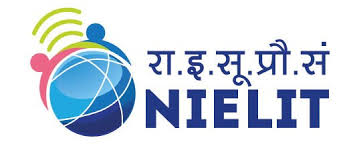 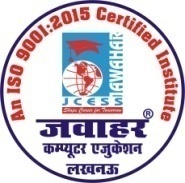 O LEVEL EXAM PREPRATION JAN-2020PAPER NAME M1-R4 (IT TOOLS APPLICATION & BUSINESS SYSTEM)Important TopicsTypes Of Chart In Excel (Column, Pie, Doughnut Chart) Formula And Function (Math, Logical, Date & Time)Auto Fill Feature, Find And Replace, Goto CommandSpelling Check, Auto Correction, Data ValidationSorting, Filtering, Name ManagerSlide Transaction And AnimationConversion (Binary To Decimal, Hexadecimal, Octal, (Fraction Decimal To Binary And Fraction Binary To Decimal)Database Management System And Rdbms & NdbmsKey (Primary, Composite, Foreign)Sql And Its Commands (Ddl , Dml , Dcl)Information Technology Intellectual RightWrite Difference BetweenSpam & VirusTemplate & WizardMicr And OcrRam And RomImpact And Non ImpactFor ObjectivesFile Extension, Keyboard Shortcut, And Excel Formula, Memory Unit, Number System.Long QuestionComputer ClassificationCharacteristics Of ComputerMemory, Printer ClassificationTranslator (Compiler , Interpreter ,Assembler)System And Application SoftwareCpu DiagramWhat Is Multimedia?What Is Linux?Low Level And High Level LanguageDisk Cleanup, Disk DefragmentationMacros, Mail Merge , Margin ViewsHeader & Footer Footnote & Endnoteएक ‘इच्छा’ हमारी जिंदगी में कोई बदलाव नहीं लाती, एक ‘निर्णय’ कुछ बदलता है, लेकिन एक ‘निश्चय’ सब कुछ बदल देता है. निश्चय कर लो की हम पूरी मेहनत से लगन से अपनी रोज़ की समस्याओ के साथ भी परीक्षा की तैयारी करेंगे और अपनी कुछ आदतों में बदलाव लाएंगे जिस व्यक्ति ने अपनी आदतें बदल लीं उसका कल बदल जाएगा, और जिसने नहीं बदलीं, उसके साथ कल भी वही होगा जो आज तक होता आया है.अपनी life की छोटी से छोटी problems और बड़ी से बड़ी problems को स्वीकार करो उसमे जा कर के इन दो words को चिपका दो, “आसान है ”अंदर से जिस दिन आवाज आने लग गयी न.. “आसान है ”, उस दिन सबकुछ सच मे आसान हो जाएगा.. इस शब्द की  power को under estimate मत करो … इसने मेरी ज़िन्दगी बदली है !और अंत में में इतना ही कहूँगा कीजो कुछ भी करो एक जूनुन के साथ करो वरना मत करो।BEST OF LUCK FOR YOUR EXAM